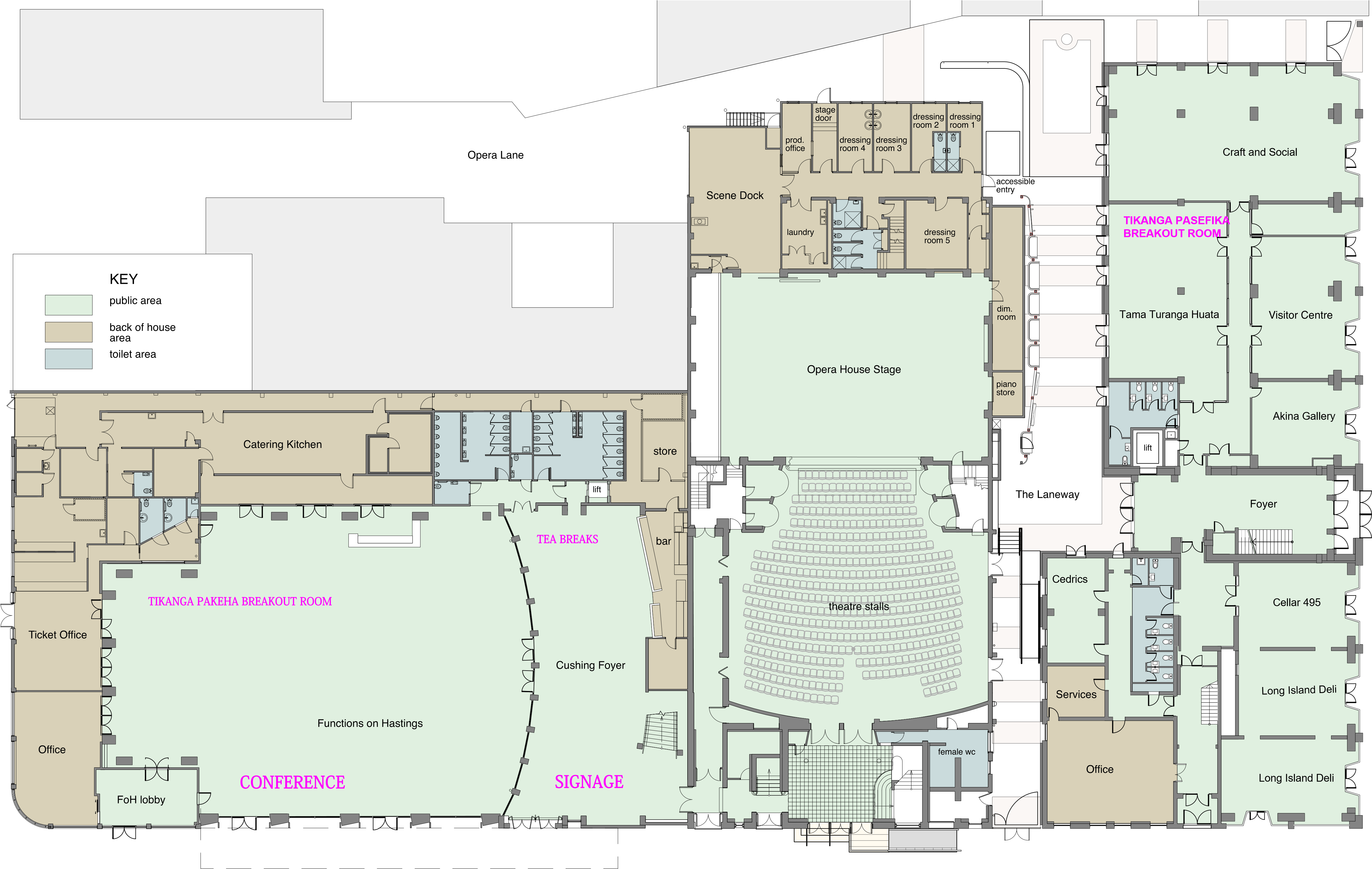 Ground Floor Plan	0	10	15	20	25	30	35	40	45	50 M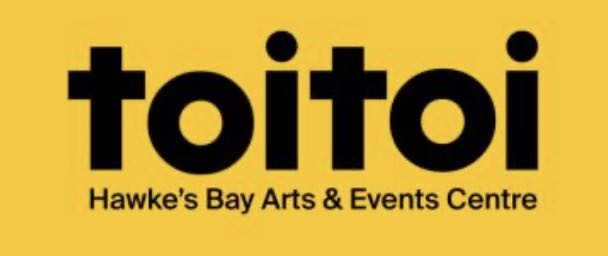 KEY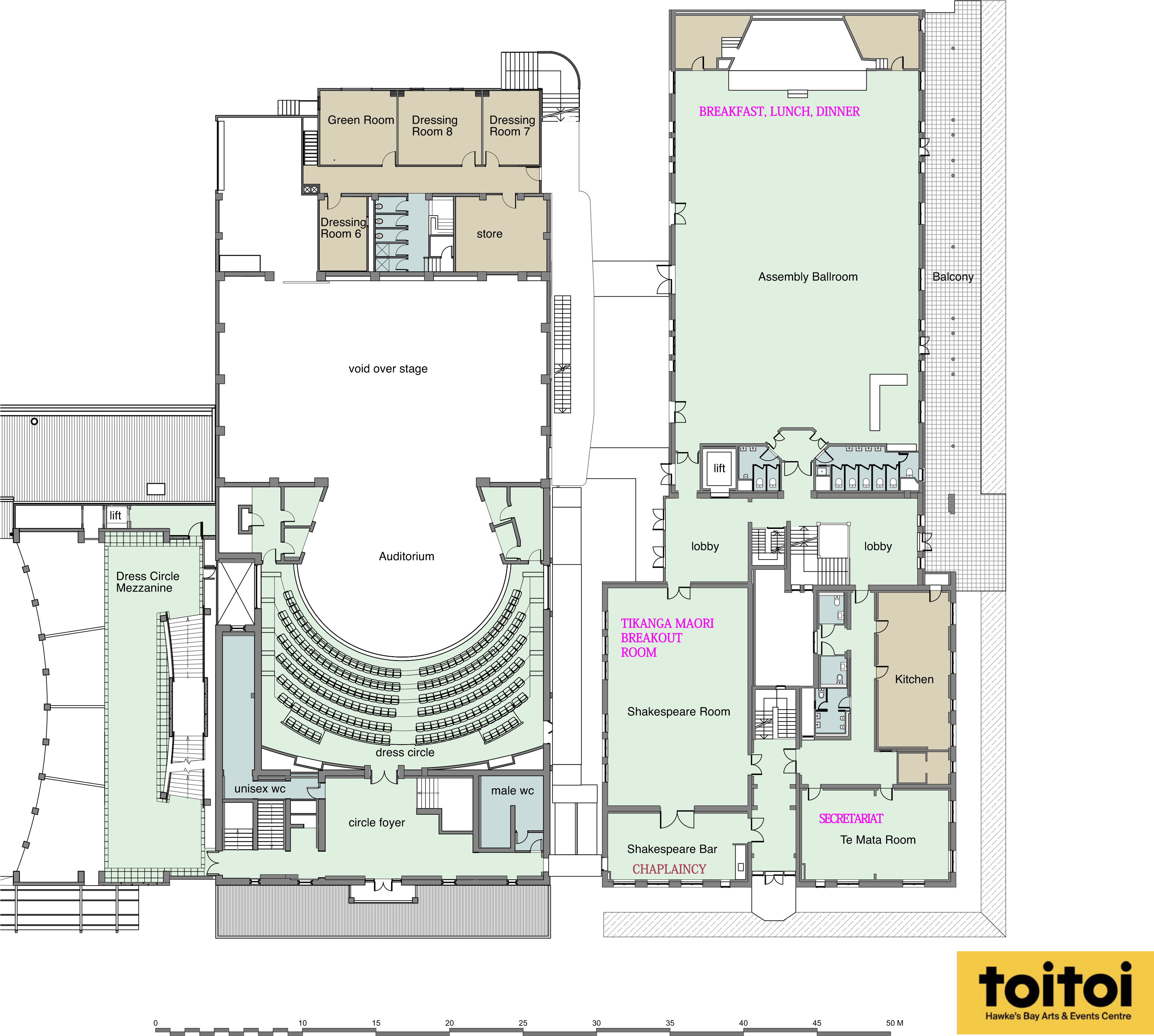 public areaback of house areatoilet areaFirst Floor Plan